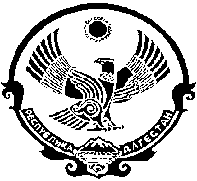                                      РЕСПУБЛИКА ДАГЕСТАН         АДМИНИСТРАЦИЯ МУНИЦИПАЛЬНОГО ОБРАЗОВАНИЯ                           СЕЛЬСКОГО ПОСЕЛЕНИЯ «СЕЛО ЧУНИ»ПОСТАНОВЛЕНИЕ     «03» августа 2019 года                                                                № 2                                                        с. ЧуниО специальных местах для размещения предвыборных печатных агитационных материалов на территории избирательного участка на выборах главы и депутатов Собрания депутатов МО «село Чуни» 8 сентября 2019 года  	В соответствии со статьей 54 Федерального закона от 12.06.2002 № 67-ФЗ «Об основных гарантиях избирательных прав и права на участие в референдуме граждан Российской Федерации», статьей 60 Закона Республики Дагестан от 06.07.2009 № 50 «О муниципальных выборах в Республике Дагестан» по согласованию территориальной избирательной комиссией Левашинского района, Администрация муниципального образования «село Чуни» постановила:            1. Выделить специальные места для размещения предвыборных печатных агитационных материалов на территории каждого избирательного участка на выборах главы и депутатов Собрания депутатов МО «село Чуни» 8 сентября 2019 года (приложение прилагается).           2. Направить настоящее решение в территориальную избирательную комиссию Левашинского района.Глава администрацииМО «село Чуни»                                                                       Т.М.Хайбулаев                                                                                              Приложение №1к постановлению администрацииМО «село Чуни»№ 2 от 03.08.2019   Специальные места для размещения предвыборных печатных агитационных материалов на выборах главы и депутатов Собрания депутатов МО «село Чуни» 8 сентября 2019 года№ ИУНаименование ИУМеста для размещения печатных агитационных материалов0956     Чунинский1. Доска объявлений возле сельского дома культуры по улице Имама Шамиля № 3, с. Чуни.2. Доски объявлений на въезде в село напротив магазина по улице Даниялова № 1, и возле здания почты по улице Имама Шамиля № 50, с. Чуни.